Fun at home: Literacy and Numeracy activities # ScottishAttainmentChallenge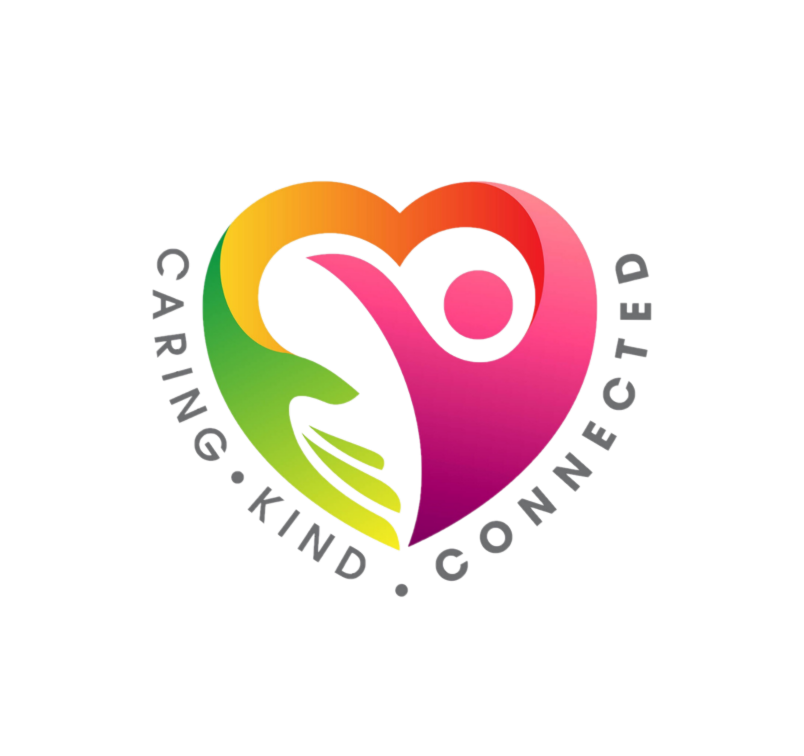 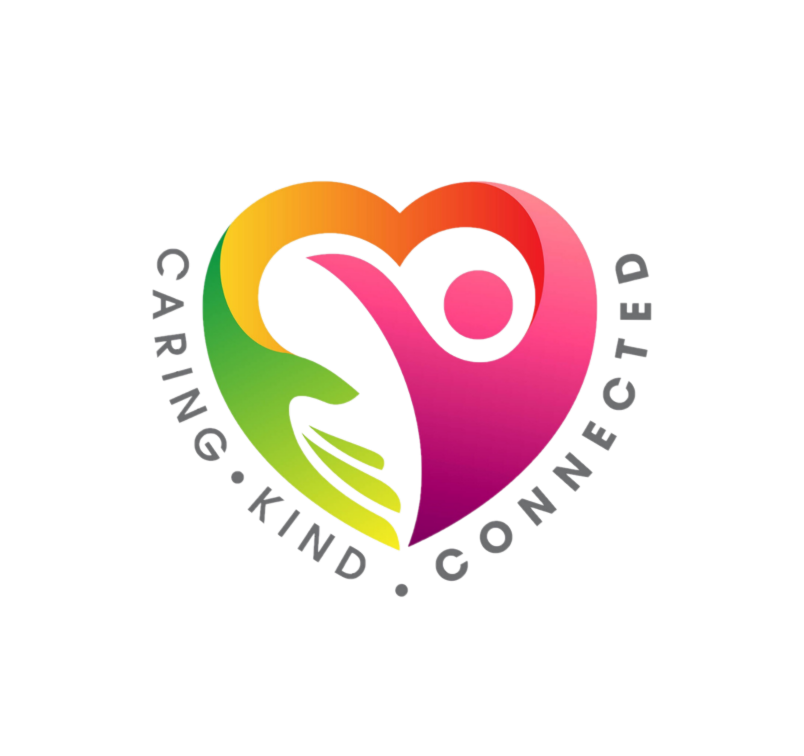 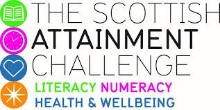 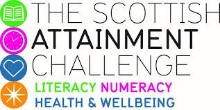 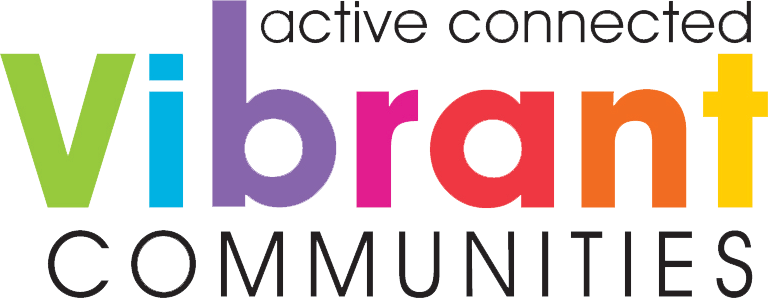 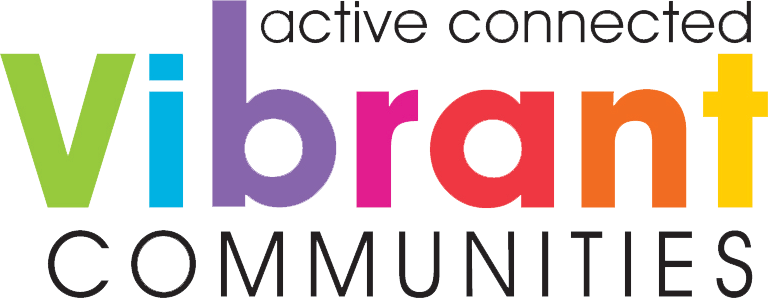 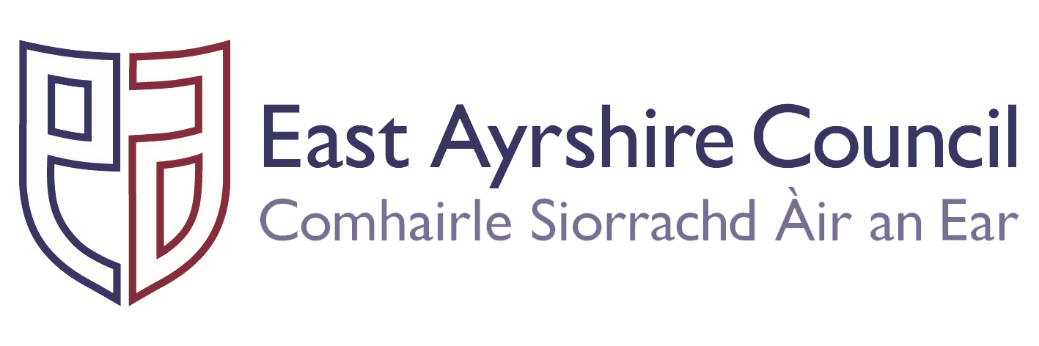 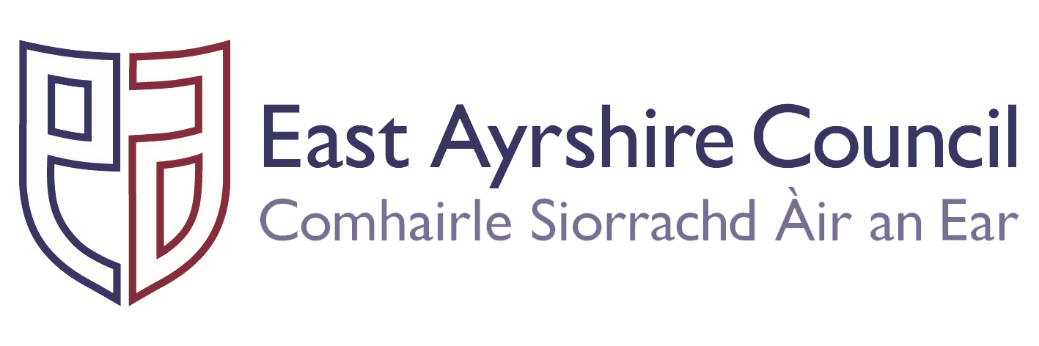 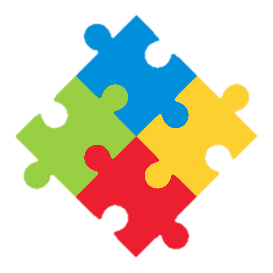 Activity:    Comparing Game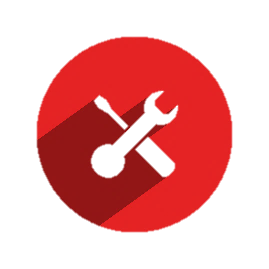                                    You will need: 2 apples (or any fruit                or vegetable you have in the house)                kitchen scales, a measuring tape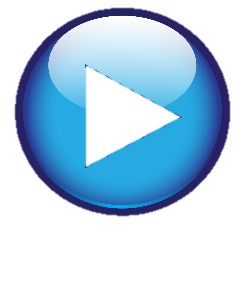                 How to Play:  weigh and measure                 the 2 apples. What is their total weight? What is their weight difference ? Next, with a measuring tape, measure their circumference; is one apple fatter than the other  ? By how many centimetres and millimetres? Write all the measurements down. You can weigh, measure and compare any objects you like, even your toys!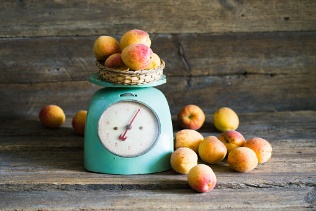 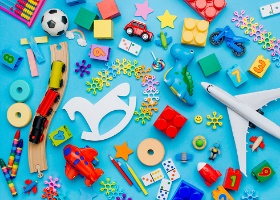 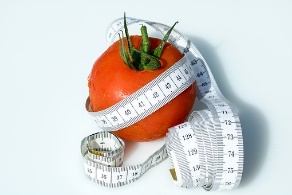 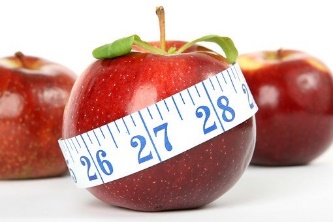 